Programme description - template
(English)Østfold University College

January 2024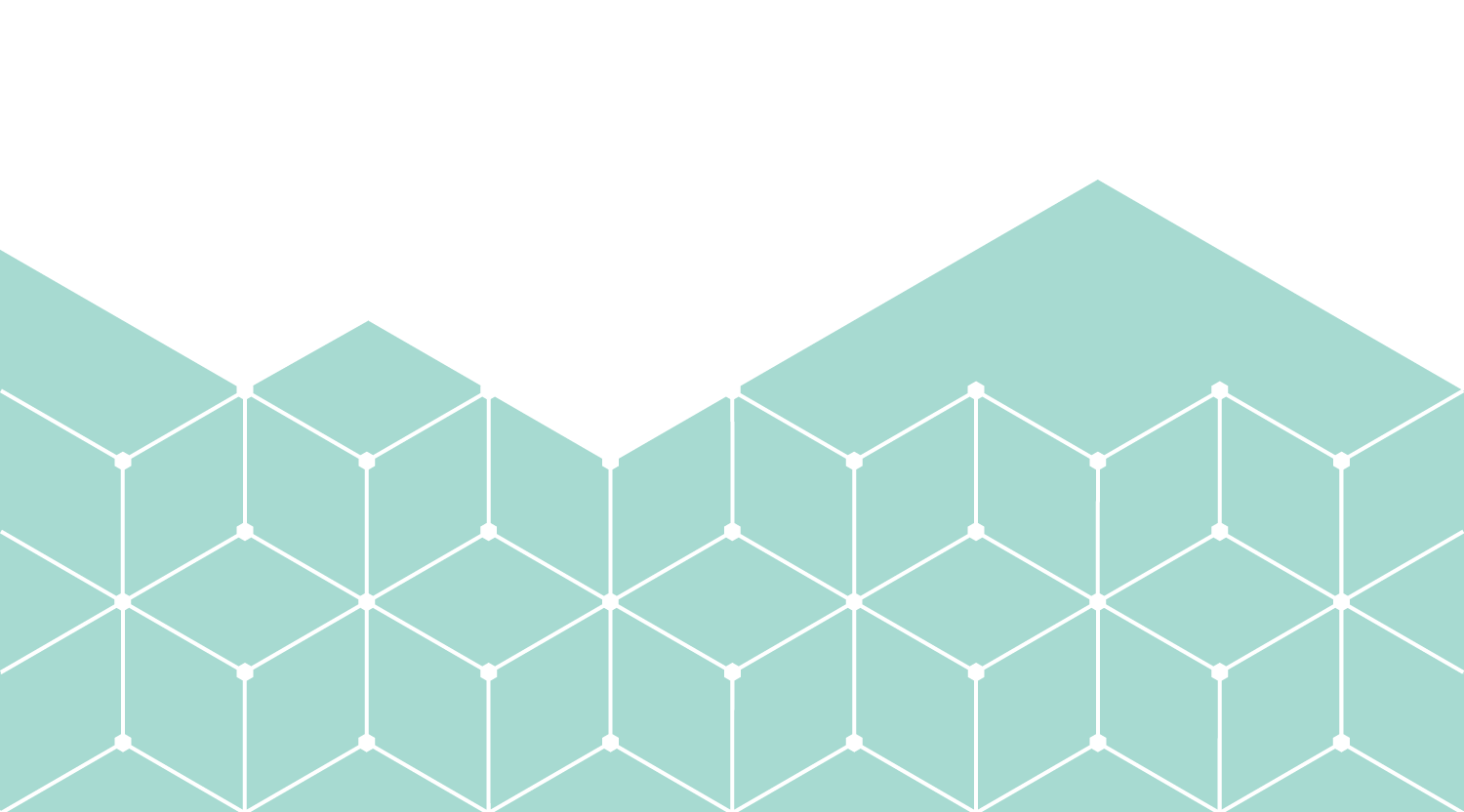 Programme title (Norwegian)


Programme title (English)


Programme level (cycle)


ECTS credits


Language of instruction


Duration of the programme


Degree/title obtained


Campus


The programme description has been approved


Programme Coordinator



This programme description applies to the student starting the programme in


Information about the programme


Admission requirements


Other conditions for completing the programme


Further education and career opportunities


The study programme’s learning outcomes (knowledge, skills and general competence)Knowledge
The graduate  *……
*…..
*….. etc.Skills
The graduate
*….
*….
*….etc.General competence
The graduate
*….
*….
*….etc.The structure and content of programme


Study model
Study model – example:Year 1Year 2Teaching and learning methods and forms of assessment


Practical training


Research and development work


Internationalisation


Student exchange


Programme evaluation


Reading list
Course code
Course nameECTS creditsSemester (autumn, spring, autumn–spring)Compulsory coursesCompulsory coursesCompulsory coursesCompulsory coursesElective coursesElective coursesElective coursesElective courses
Course code
Course namesECTS creditsSemester (autumn, spring, autumn–spring)Compulsory coursesCompulsory coursesCompulsory coursesCompulsory coursesElective coursesElective coursesElective coursesElective courses